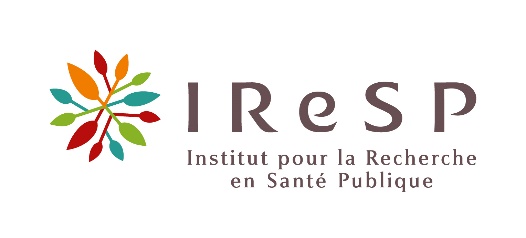 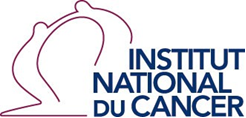 APPEL À CANDIDATURES 2023Subventions doctoralesRecherches sur les substances psychoactives et les comportements avec pouvoir addictifSPA-CPA-DOC23DESCRIPTIF DU PROJETDATE LIMITE DE SOUMISSION DES CANDIDATURES : 28 mars 2023 - 16h00Soumission en ligne du dossier électronique : https://projets.e-cancer.fr/   Attention : tout dossier reçu incomplet sera considéré comme inéligibleCandidat⸱eCandidat⸱eNom Prénom Date et lieu de naissanceAdresse postale personnelleEmailN° ORCID (si existant)Organisme d’accueilProjet de rechercheTitre de la thèse/titre du projet : Discipline : Mots-Clés (maximum 7) : Volet (voir texte de l’appel) :Résumé scientifique (maximum 2 000 caractères espaces compris) : contexte scientifiqueobjectifs et méthodesrésultats attendusRésumé grand public (maximum 2 000 caractères espaces compris) : contexte scientifiqueobjectifs résultats attendusDescription du projet (maximum 12 000 caractères espaces compris) : 	contexte scientifique du projet au niveau national et internationalproblématique objectifshypothèsesméthode résultats et retombées attendus pour la lutte contre le cancercalendrieréléments de bibliographie Curriculum Vitae du⸱de la candidat⸱e (maximum 3 000 caractères espaces compris)Motivation du⸱de la candidat⸱e sur le projet de thèse et le choix du sujet(maximum 3 000 caractères espaces compris)Activité du⸱de la candidat⸱e durant l’année universitaire 2022/2023A - Inscrit⸱e en Master 2 ou diplôme équivalentIntitulé complet du Master :Mention :Spécialité : Établissement : Joindre une attestation de soutenance de Master ou un relevé de note.Pour les diplômes équivalents, joindre une attestation de dérogation du chef d’établissement.B - Inscrit⸱e en 1ère année de thèseÉcole doctorale :Etablissement : Laboratoire :Joindre une attestation d’inscription en 1ère année de thèse délivrée par l’École doctorale. C - Autre situationDétails :Informations sur la directrice/le directeur de thèseNom de la directrice/du directeur de thèse :Qualité :Unité de recherche d’accueil doctorale (EAD de rattachement) : Adresse :Téléphone :	E-mail :Curriculum Vitae court de la directrice/du directeur de thèse précisant les principaux articles et/ou ouvrages publiés au cours des cinq dernières années, l’habilitation à diriger des recherches ainsi que le nombre de doctorants encadrés (en cours)(maximum 3 000 caractères espaces compris)Engagement de la directrice/du directeur de thèse vis-à-vis du⸱de la candidat⸱e Comment est-ce que le projet de recherche présenté s’intègre dans la stratégie de recherche du laboratoire ?Informations sur la co-directrice / le co-directeur de thèse éventuel A ne remplir que le cas échéantNom de la co-directrice/du co-directeur de thèse :Qualité :Unité de recherche d’accueil doctorale (EAD de rattachement) : Adresse :Téléphone :	E-mail :Curriculum Vitae court de la co-directrice/du co-directeur de thèse précisant les principaux articles et/ou ouvrages publiés au cours des cinq dernières années, l’habilitation à diriger des recherches ainsi que le nombre de doctorants encadrés (en cours)(maximum 3 000 caractères espaces compris)Laboratoire d’accueil pour la thèseIntitulé du laboratoire d’accueil :N° RNSR (si existant) : Nom de la directrice/du directeur du laboratoire :Adresse :Téléphone :E-mail :Ecole Doctorale de rattachement Nom et numéro de l’Ecole Doctorale de rattachement : Nom de la directrice/du directeur de l’Ecole Doctorale : Adresse :Téléphone :E-mail : Visa du directeur de l’Ecole doctorale (insérer le visa sous format scanné)1) L’école doctorale s’engage à prendre toutes les dispositions préalables pour s’assurer que l’établissement de rattachement acceptera de recevoir la convention de versement d’une subvention correspondant au coût chargé d’un contrat doctoral défini par l’arrêté fixant le montant de la rémunération du doctorant contractuel. 2) Pour les étudiants inscrits en 1ère année de doctorat, l’école doctorale s’assure que le doctorant sera autorisé à recevoir un financement au titre du contrat doctoral (cf. article 3 du Décret n° 2009-464 du 23 avril 2009 relatif aux doctorants contractuels des établissements publics d'enseignement supérieur ou de recherche).Etablissement d’enseignement supérieur de rattachementEtablissement d’enseignement supérieur de rattachement de l’Ecole Doctorale :Nom du⸱de la président⸱e de l’établissement : Adresse : Téléphone :E-mail :Services financiers qui assureront la gestion de la subventionGestionnaire/comptable devant gérer le contrat au niveau de l’établissement et s’occuper de son suivi :Nom :Qualité : Téléphone :E-mail :Liste des pièces devant figurer dans chaque dossierVeuillez scanner les documents et les insérer à votre dossierListe des pièces devant figurer dans chaque dossierVeuillez scanner les documents et les insérer à votre dossierListe des pièces devant figurer dans chaque dossierVeuillez scanner les documents et les insérer à votre dossierLe cas échéant, 1 exemplaire de l’attestation d’inscription en 1ère année de thèse de l’École doctorale pour l’année 2023-2024 A joindre le cas échéant dans la version Word électroniqueLe cas échéant, 1 exemplaire de l’attestation de dérogation du chef d’établissement pour les titulaires d’un diplôme équivalentA joindre le cas échéant dans la version Word électroniqueLe cas échéant, 1 exemplaire du diplôme de master ou diplôme équivalentA joindre le cas échéant dans la version Word électronique2 lettres de recommandation (autre que la directrice/le directeur de thèse)A joindre le cas échéant dans la version Word électroniqueDans le cadre de ses missions d’intérêt public, l’Institut national du cancer conduit des appels à projets dans le domaine de la cancérologie. Afin d’effectuer l’évaluation des projets reçus et d’assurer le recensement et le suivi des appels à projets financés par l’Institut, ce dernier doit recueillir des données relatives à l’identité et la vie professionnelle du coordonnateur, du représentant légal ou de la personne dûment habilitée de l’organisme bénéficiaire, de la personne chargée du suivi administratif du dossier, du responsable d’équipe et, le cas échéant, du personnel de l’équipe et des personnes désignées par le coordonnateur ne devant pas avoir connaissance du projet, ces dernières pouvant de par leurs liens en tirer un avantage direct ou indirect.Les personnes dont les données personnelles figurent dans le dossier de candidature doivent être informées par celui qui les a désignées que l’Institut les utilisera selon les modalités ici décrites. L’Institut est le responsable de l’utilisation de ces données. Il les conservera 10 ans à compter de la dernière intervention sur un ou plusieurs projets de la personne qui a déposé la lettre d’intention (par exemple signature d’un engagement, dépôt d’un document sur le Portail Projets). Sauf opposition de votre part, vos données (nom, prénom, mail) alimenteront l’outil de gestion de contacts de l’Institut qui permet également de vous adresser des informations plus ponctuelles concernant les activités de l’Institut. Conformément au Règlement général sur la protection des données 2016/679 et à la loi informatique et libertés n°78-17 modifiée, vous disposez durant la durée du traitement d’un droit d’opposition, d’un droit d’accès, de rectification, d’effacement et d’un droit à la limitation du traitement de vos données. Pour les exercer, veuillez adresser votre demande par mail à l’adresse suivante : dpo@institutcancer.fr. Vous trouverez les coordonnées de l’Institut, de son représentant et de sa déléguée à la protection des données sur e-cancer.fr. Vous disposez, par ailleurs, du droit d’introduire une réclamation auprès de la Commission nationale de l’informatique et des libertés (CNIL).